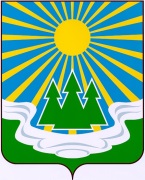 МУНИЦИПАЛЬНОЕ ОБРАЗОВАНИЕ«СВЕТОГОРСКОЕ ГОРОДСКОЕ ПОСЕЛЕНИЕ» ВЫБОРГСКОГО РАЙОНА ЛЕНИНГРАДСКОЙ ОБЛАСТИСОВЕТ ДЕПУТАТОВтретьего созываРЕШЕНИЕот 6 февраля 2020                                № 5Об организации работы по проведению конференций граждан по выбору общественного совета на части территории МО "Светогорское городское поселение" д. Лосево, 
п. ПравдиноВ соответствии с Федеральным законом от 06.10.2003 № 131-ФЗ «Об общих принципах организации местного самоуправления в Российской Федерации», Областным законом Ленинградской области от 28.12.2018 № 147-оз «О старостах сельских населенных пунктов Ленинградской области и содействии участию населения в осуществлении местного самоуправления в иных формах на частях территорий муниципальных образований Ленинградской области», Уставом муниципального образования «Светогорское городское поселение» Выборгского  Ленинградской области, Решениями совета депутатов МО "Светогорское городское поселение" от 26.08.2015 №31 «Об утверждении «Положения о порядке назначения и проведения собраний, конференций (собрания делегатов)  граждан на территории муниципального образования «Светогорское городское поселение» Выборгского района  Ленинградской области», от 13.03.2019 №9 «Об организации участия населения в осуществлении местного самоуправления в иных формах на территории сельских населенных пунктов МО «Светогорское городское поселение»», в связи с истечением срока полномочий общественного совета, совет депутатов МО "Светогорское городское поселение" РЕШИЛ:1. Уполномочить конференцию граждан (собрание делегатов), избранную  в соответствии с Решением совета депутатов от 13.03.2019 №9 «Об организации участия населения в осуществлении местного самоуправления в иных формах на территории сельских населенных пунктов МО «Светогорское городское поселение», на избрание общественного совета части территории МО "Светогорское городское поселение" д. Лосево, п. Правдино.2. Определить срок полномочий конференции граждан (собрания делегатов) – до 31 января 2025 года.3. Администрации муниципального образования «Светогорское городское поселение» Выборгского района  Ленинградской области  в срок до 31 марта 2020 года обеспечить проведение конференции граждан по избранию общественного совета части территории МО "Светогорское городское поселение" д. Лосево, п. Правдино.4. Опубликовать настоящее Решение в газете «Вуокса», в сетевом издании «Официальный вестник муниципальных правовых актов органов местного самоуправления муниципального образования «Выборгский район» Ленинградской области» (NPAVRLO.RU) и разместить на официальном сайте МО "Светогорское городское поселение" (www.mo-svetogorsk.ru).5. Контроль за исполнением данного решения возложить на постоянную комиссию совета депутатов по строительству,  жилищно-коммунальному хозяйству, транспорту и связи.Глава муниципального образования                            И.В. Иванова«Светогорское городское поселение»               Рассылка: дело,  администрация, прокуратура, газета «Вуокса», Официальный вестник , сайт МО